Early Help Case ref:      				TEAM AROUND THE FAMILY MEETING      				   Date:      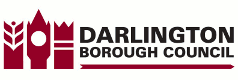 Tip:  Review the Assessment and Scaling Question on Part B with all TAF members in the first meeting before starting the plan.If closing, please complete success rating…Success rating:Information and data exchange:A copy of this document must be given to the family and all professional attendees.Watermark copies e.g. family copy, professional copy, school copy etc.A copy this document must be submitted to ChildrensAccessPoint@darlington.gcsx.gov.uk                                                                                                                                                We no longer accept hand written or PDF plans.  Family DetailsFamily DetailsFamily DetailsFamily DetailsFamily DetailsDetails:Child 1:Child 2:Child 3:Child 4:Name:Date of Birth:Parent/CarerLead Professional DetailsLead Professional DetailsLead Professional DetailsLead Professional DetailsName:Tel no:e-mail:Job title:TAF attendees TAF attendees TAF attendees TAF attendees AgencyNameContact DetailsAttended? Y/NFAMILY PLAN FAMILY PLAN FAMILY PLAN FAMILY PLAN FAMILY PLAN FAMILY PLAN FAMILY PLAN FAMILY PLAN Impact/OutcomeImpact/OutcomeImpact/OutcomeWho & WhenActionAchieved?If not, why not?Achieved?If not, why not?Next steps  Yes  NoDate:        Yes  NoDate:        Yes  NoDate:         Yes  NoDate:        Yes  NoDate:        Yes  NoDate:      Impact/Outcome Impact/Outcome Impact/Outcome Who & WhenActionAchieved?If not, why not?Next steps  Yes  NoDate:        Yes  NoDate:        Yes  NoDate:        Yes  NoDate:      Think SMART – Specific, Measurable, Achievable, Realistic and Time bound Specific: clearly state what is to be achieved Measurable: how do you know it’s been achieved? Achievable: Will agencies and families be able to fulfil the outcome?Realistic: Has it been aimed at the right level for the family? Timed: the target will be met within a given period of time, e.g. 2 weeks.Think SMART – Specific, Measurable, Achievable, Realistic and Time bound Specific: clearly state what is to be achieved Measurable: how do you know it’s been achieved? Achievable: Will agencies and families be able to fulfil the outcome?Realistic: Has it been aimed at the right level for the family? Timed: the target will be met within a given period of time, e.g. 2 weeks.Think SMART – Specific, Measurable, Achievable, Realistic and Time bound Specific: clearly state what is to be achieved Measurable: how do you know it’s been achieved? Achievable: Will agencies and families be able to fulfil the outcome?Realistic: Has it been aimed at the right level for the family? Timed: the target will be met within a given period of time, e.g. 2 weeks.Think SMART – Specific, Measurable, Achievable, Realistic and Time bound Specific: clearly state what is to be achieved Measurable: how do you know it’s been achieved? Achievable: Will agencies and families be able to fulfil the outcome?Realistic: Has it been aimed at the right level for the family? Timed: the target will be met within a given period of time, e.g. 2 weeks.Think SMART – Specific, Measurable, Achievable, Realistic and Time bound Specific: clearly state what is to be achieved Measurable: how do you know it’s been achieved? Achievable: Will agencies and families be able to fulfil the outcome?Realistic: Has it been aimed at the right level for the family? Timed: the target will be met within a given period of time, e.g. 2 weeks.Think SMART – Specific, Measurable, Achievable, Realistic and Time bound Specific: clearly state what is to be achieved Measurable: how do you know it’s been achieved? Achievable: Will agencies and families be able to fulfil the outcome?Realistic: Has it been aimed at the right level for the family? Timed: the target will be met within a given period of time, e.g. 2 weeks.Think SMART – Specific, Measurable, Achievable, Realistic and Time bound Specific: clearly state what is to be achieved Measurable: how do you know it’s been achieved? Achievable: Will agencies and families be able to fulfil the outcome?Realistic: Has it been aimed at the right level for the family? Timed: the target will be met within a given period of time, e.g. 2 weeks.Think SMART – Specific, Measurable, Achievable, Realistic and Time bound Specific: clearly state what is to be achieved Measurable: how do you know it’s been achieved? Achievable: Will agencies and families be able to fulfil the outcome?Realistic: Has it been aimed at the right level for the family? Timed: the target will be met within a given period of time, e.g. 2 weeks.Top tips:The plan is a record of needs, actions, and responsibilities.  It is a tool for managing risk.Start a new document for each meeting and remove achieved actions.  Try not to overwhelm families with huge plans by prioritising the actions.Ensure that the plan addresses the root cause rather than just the symptoms.The plan should support the family to become empowered and help themselves rather than just the professionals doing all the work.If new concerns are discussed in the meeting, revisit the assessment, update it to reflect the concerns and plan accordingly to tackle the concern.  Your assessment is a working document.Top tips:The plan is a record of needs, actions, and responsibilities.  It is a tool for managing risk.Start a new document for each meeting and remove achieved actions.  Try not to overwhelm families with huge plans by prioritising the actions.Ensure that the plan addresses the root cause rather than just the symptoms.The plan should support the family to become empowered and help themselves rather than just the professionals doing all the work.If new concerns are discussed in the meeting, revisit the assessment, update it to reflect the concerns and plan accordingly to tackle the concern.  Your assessment is a working document.Top tips:The plan is a record of needs, actions, and responsibilities.  It is a tool for managing risk.Start a new document for each meeting and remove achieved actions.  Try not to overwhelm families with huge plans by prioritising the actions.Ensure that the plan addresses the root cause rather than just the symptoms.The plan should support the family to become empowered and help themselves rather than just the professionals doing all the work.If new concerns are discussed in the meeting, revisit the assessment, update it to reflect the concerns and plan accordingly to tackle the concern.  Your assessment is a working document.Top tips:The plan is a record of needs, actions, and responsibilities.  It is a tool for managing risk.Start a new document for each meeting and remove achieved actions.  Try not to overwhelm families with huge plans by prioritising the actions.Ensure that the plan addresses the root cause rather than just the symptoms.The plan should support the family to become empowered and help themselves rather than just the professionals doing all the work.If new concerns are discussed in the meeting, revisit the assessment, update it to reflect the concerns and plan accordingly to tackle the concern.  Your assessment is a working document.Top tips:The plan is a record of needs, actions, and responsibilities.  It is a tool for managing risk.Start a new document for each meeting and remove achieved actions.  Try not to overwhelm families with huge plans by prioritising the actions.Ensure that the plan addresses the root cause rather than just the symptoms.The plan should support the family to become empowered and help themselves rather than just the professionals doing all the work.If new concerns are discussed in the meeting, revisit the assessment, update it to reflect the concerns and plan accordingly to tackle the concern.  Your assessment is a working document.Top tips:The plan is a record of needs, actions, and responsibilities.  It is a tool for managing risk.Start a new document for each meeting and remove achieved actions.  Try not to overwhelm families with huge plans by prioritising the actions.Ensure that the plan addresses the root cause rather than just the symptoms.The plan should support the family to become empowered and help themselves rather than just the professionals doing all the work.If new concerns are discussed in the meeting, revisit the assessment, update it to reflect the concerns and plan accordingly to tackle the concern.  Your assessment is a working document.Top tips:The plan is a record of needs, actions, and responsibilities.  It is a tool for managing risk.Start a new document for each meeting and remove achieved actions.  Try not to overwhelm families with huge plans by prioritising the actions.Ensure that the plan addresses the root cause rather than just the symptoms.The plan should support the family to become empowered and help themselves rather than just the professionals doing all the work.If new concerns are discussed in the meeting, revisit the assessment, update it to reflect the concerns and plan accordingly to tackle the concern.  Your assessment is a working document.Top tips:The plan is a record of needs, actions, and responsibilities.  It is a tool for managing risk.Start a new document for each meeting and remove achieved actions.  Try not to overwhelm families with huge plans by prioritising the actions.Ensure that the plan addresses the root cause rather than just the symptoms.The plan should support the family to become empowered and help themselves rather than just the professionals doing all the work.If new concerns are discussed in the meeting, revisit the assessment, update it to reflect the concerns and plan accordingly to tackle the concern.  Your assessment is a working document.Voice of the familyUse their own words, pictures and stories.  What has made the biggest difference? What could go better? Relate the comments to the things we were worried about.Voice of the familyUse their own words, pictures and stories.  What has made the biggest difference? What could go better? Relate the comments to the things we were worried about.Voice of the familyUse their own words, pictures and stories.  What has made the biggest difference? What could go better? Relate the comments to the things we were worried about.Voice of the familyUse their own words, pictures and stories.  What has made the biggest difference? What could go better? Relate the comments to the things we were worried about.Voice of the familyUse their own words, pictures and stories.  What has made the biggest difference? What could go better? Relate the comments to the things we were worried about.Voice of the familyUse their own words, pictures and stories.  What has made the biggest difference? What could go better? Relate the comments to the things we were worried about.Voice of the familyUse their own words, pictures and stories.  What has made the biggest difference? What could go better? Relate the comments to the things we were worried about.Voice of the familyUse their own words, pictures and stories.  What has made the biggest difference? What could go better? Relate the comments to the things we were worried about.Voice of the familyUse their own words, pictures and stories.  What has made the biggest difference? What could go better? Relate the comments to the things we were worried about.Child’s Views:Child’s Views:Parent/Carer’s  Views:Parent/Carer’s  Views:Scaling Question:From the evidence and assessment, on a scale of 0 – 10 where would you place the safety of this child (ren) (O being unsafe – 10 being safe)Rationale:Tip: This should reviewed at the end of every meeting.  Different professionals may have different scores – give reasons.  Consider what it will take to move up the scale.Vulnerability scoreBased on the information discussed, please rate the family’s vulnerability:XScaling Question:From the evidence and assessment, on a scale of 0 – 10 where would you place the safety of this child (ren) (O being unsafe – 10 being safe)Rationale:Tip: This should reviewed at the end of every meeting.  Different professionals may have different scores – give reasons.  Consider what it will take to move up the scale.Vulnerability scoreBased on the information discussed, please rate the family’s vulnerability:XScaling Question:From the evidence and assessment, on a scale of 0 – 10 where would you place the safety of this child (ren) (O being unsafe – 10 being safe)Rationale:Tip: This should reviewed at the end of every meeting.  Different professionals may have different scores – give reasons.  Consider what it will take to move up the scale.Vulnerability scoreBased on the information discussed, please rate the family’s vulnerability:XScaling Question:From the evidence and assessment, on a scale of 0 – 10 where would you place the safety of this child (ren) (O being unsafe – 10 being safe)Rationale:Tip: This should reviewed at the end of every meeting.  Different professionals may have different scores – give reasons.  Consider what it will take to move up the scale.Vulnerability scoreBased on the information discussed, please rate the family’s vulnerability:XScaling Question:From the evidence and assessment, on a scale of 0 – 10 where would you place the safety of this child (ren) (O being unsafe – 10 being safe)Rationale:Tip: This should reviewed at the end of every meeting.  Different professionals may have different scores – give reasons.  Consider what it will take to move up the scale.Vulnerability scoreBased on the information discussed, please rate the family’s vulnerability:XScaling Question:From the evidence and assessment, on a scale of 0 – 10 where would you place the safety of this child (ren) (O being unsafe – 10 being safe)Rationale:Tip: This should reviewed at the end of every meeting.  Different professionals may have different scores – give reasons.  Consider what it will take to move up the scale.Vulnerability scoreBased on the information discussed, please rate the family’s vulnerability:XScaling Question:From the evidence and assessment, on a scale of 0 – 10 where would you place the safety of this child (ren) (O being unsafe – 10 being safe)Rationale:Tip: This should reviewed at the end of every meeting.  Different professionals may have different scores – give reasons.  Consider what it will take to move up the scale.Vulnerability scoreBased on the information discussed, please rate the family’s vulnerability:XScaling Question:From the evidence and assessment, on a scale of 0 – 10 where would you place the safety of this child (ren) (O being unsafe – 10 being safe)Rationale:Tip: This should reviewed at the end of every meeting.  Different professionals may have different scores – give reasons.  Consider what it will take to move up the scale.Vulnerability scoreBased on the information discussed, please rate the family’s vulnerability:XScaling Question:From the evidence and assessment, on a scale of 0 – 10 where would you place the safety of this child (ren) (O being unsafe – 10 being safe)Rationale:Tip: This should reviewed at the end of every meeting.  Different professionals may have different scores – give reasons.  Consider what it will take to move up the scale.Vulnerability scoreBased on the information discussed, please rate the family’s vulnerability:XCan the assessment be closed?Can the assessment be closed?Can the assessment be closed?Can the assessment be closed?Can the assessment be closed?Can the assessment be closed?Can the assessment be closed?Can the assessment be closed?Can the assessment be closed?YesReason for closure:NoAgreed ReviewTickTick0 – Family did not engage. 1 – Step up to Statutory Services2 – Plan or intervention has been undertaken but there has been no impact.  3 – Plan or intervention has been undertaken.  Some progress has been made.  4 - Plan or intervention has been undertaken.  Most issues have been resolved.  Step down to a single agency or universal services.5 – All intervention is completed and the family requires no further support.